Самопроверка решения задач от 1.06Замечание: не обязательно решение задач должно быть оформлено именно так, я даю вам один из вариантов оформления.  Но каждое решение должно содержать: 1. чертеж ; 2) условие (дано); 3) что требуется сделать (найти); 4) обоснованное решение ( формулы в общем виде- не забывайте писать !) ; 5) ответ (единицы измерения – не забывайте писать)Задача: Вычислить объем усеченного конуса, если радиусы его оснований равны 3 см и 9 см, а высота 6 см.Дано:  усеченный конус, r = 3см,  r1 = 9 см, h =  6 см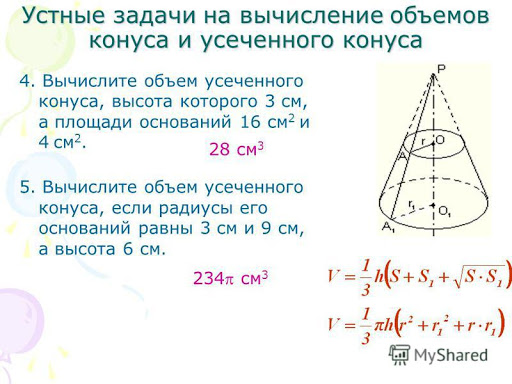 Найти: VРешение: V = πh(r2 + rr1 + r12) = π6(32 + 3·9 + 92) =2π·117=234π (cм3)  Ответ:  234π cм3Задача: Площадь большого круга шара равна 3 см2. Найти площадь поверхности шара.  Дано: шар, Sбол.кр. = 3см2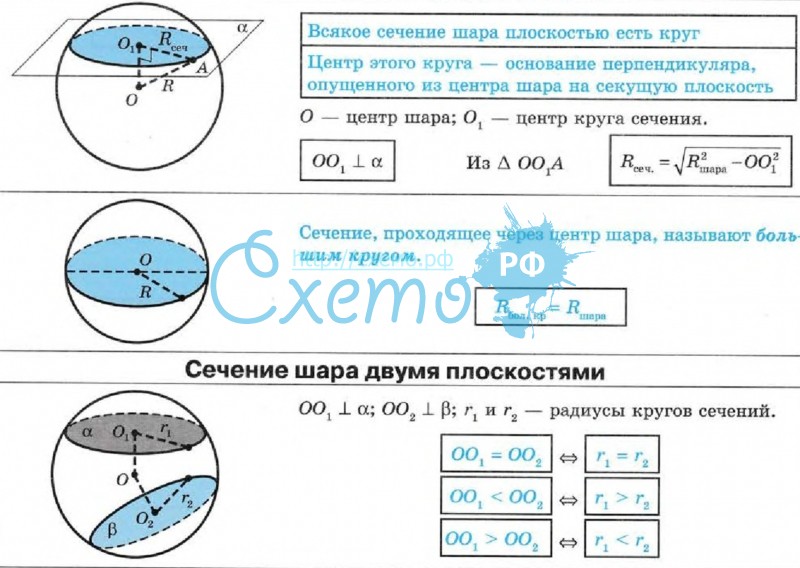 Найти: Sпов.шараРешение: Sпов.шара = 4πR2 Т.к. Sбол.кр. = πR2 , то Sпов.шара = 4 Sбол.кр. = 4·3 = 12 (см2)Ответ: 12 см2Задача: Как изменится площадь поверхности шара, если увеличить радиус шара в: а) 2 раза; б) 3 раза; в) n раз?      Дано: шар1, r1 = R,  шар2,   r2 = 2R         Найти: 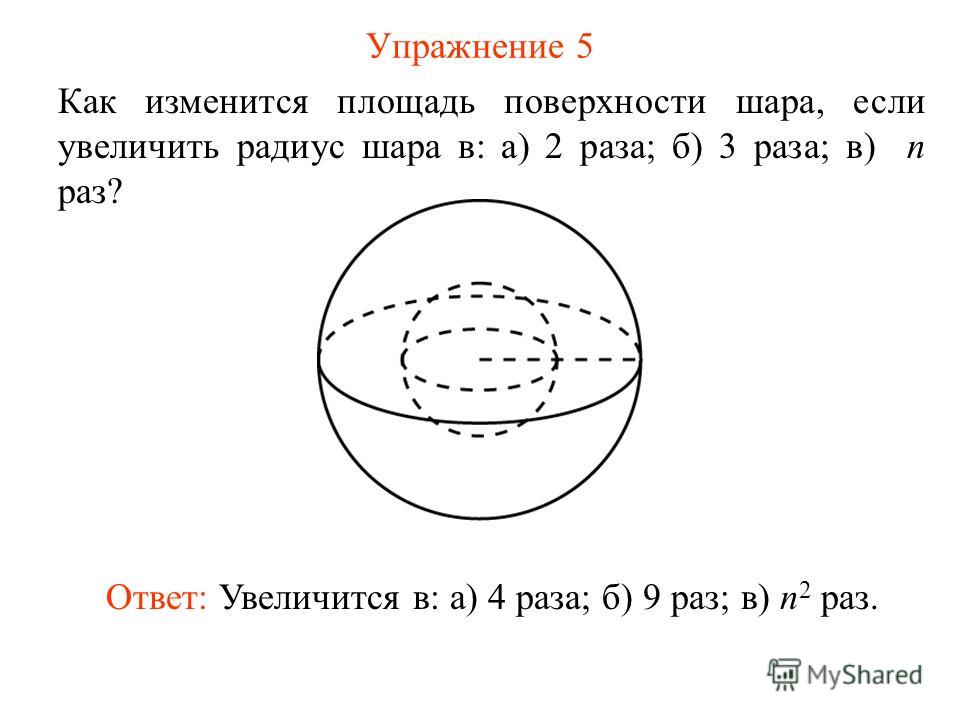 Решение: SПОВ.1 = 4πr12 = 4πR2 
SПОВ.2 = 4πr22 = 4π(2R)2 = 4πR2·4 = 4 SПОВ.1
=  = 4Ответ: в 4 раза.Замечание: б) и в) – аналогично.Внимание! В двух последних слайдах были опечатки. Пропущенные знаки будут выделены в тексте. Задача: Объем шара равен 288π дм3. Найти площадь его поверхности.Дано: шар, V = 288 дм3.  Найти: Sпов.шара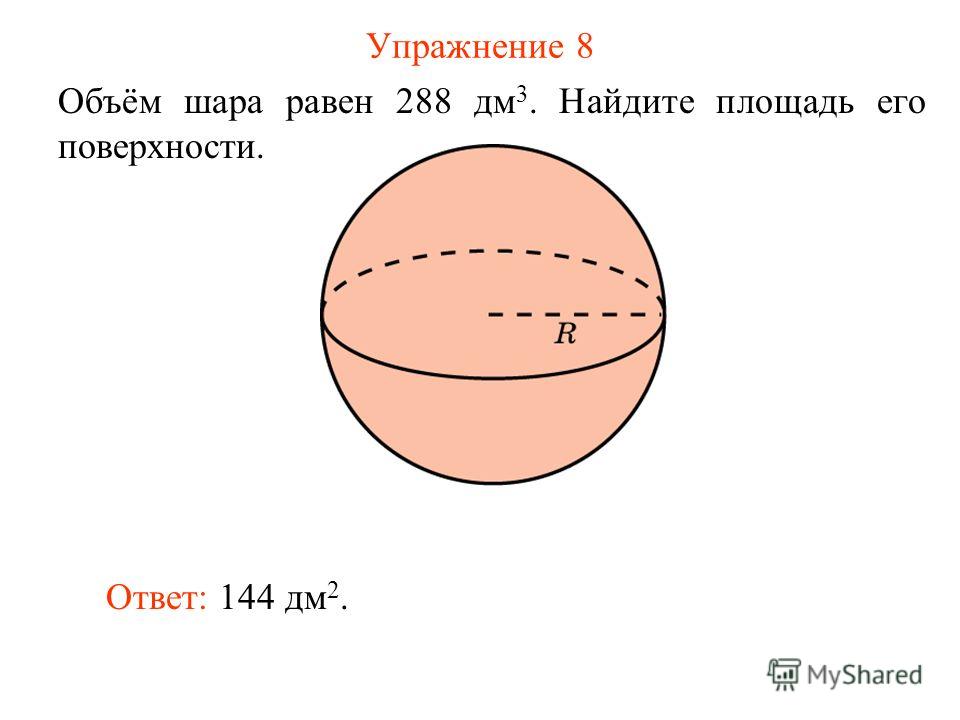 Решение: Sпов.шара = 4πR2V = R3  ⟹  288π = R3  ⟹ R3 = 288 :  =  = 216 R =  = 6Тогда Sпов.шара = 4π62 = 144 π (дм2)Ответ: 144 π дм2Задача. Сечение шара плоскостью, отстоящей от центра шара на расстоянии 8 см имеет радиус 6 см. Найти объем шара.(Пояснение к чертежу:  на число 3 на чертеже – внимание не обращаем, к задаче не относится)Дано: шар, R = ОА, rсечения = О1А = 6 см, ОО1 ┴ О1А, ОО1 = 8 см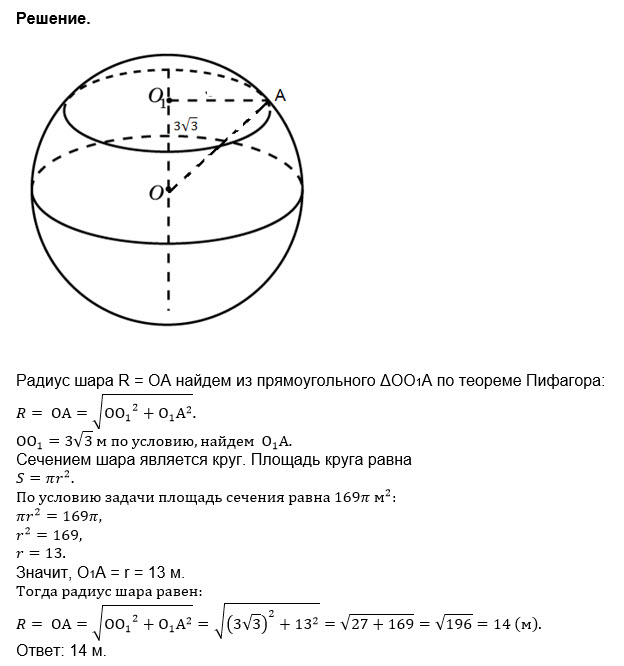 Найти: VРешение: Из прямоугольного ∆ ОО1А по теореме Пифагора : ОА2 = ОО12 + О1А2R2 = 82 + 62 = 100R = 10V = R3  =  103  =  (см3) = 1333π (см3)   Ответ: 1333π   см3   Разберем некоторые задачи из домашней самостоятельной работы.Задача : В правильной усеченной пирамиде периметры верхнего и нижнего оснований соответственно равны 7 см и 16 см, а апофема равна 12 см. Определить площадь боковой поверхности.Замечание: Чертеж обязателен! Так как в задаче не сказано, какая именно правильная усеченная пирамида, то чертеж может быть любой прав. усеченной пирамиды (треугольной, четырехугольной и т.д.).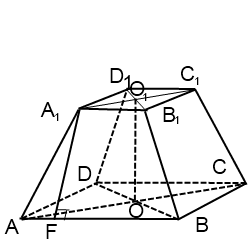 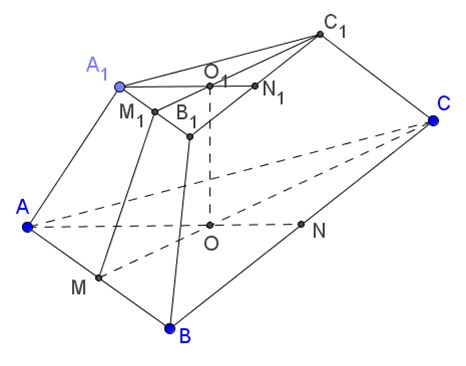 Далее пишем, что дано, что найти, решение ( в решении не забываем формулу в общем виде написать, в формулу подставить данные числовые значения ), ответ ( наименования – см2).Например: Дано: АВСDА1В1С1D1 – прав. усеч. пирамида,  А1F – апофема, PАВСD = 16 см, Р А1В1С1D1 = 7 см, А1F = 12 смНайти: SбокРешение: Sбок =  ( PАВСD + Р А1В1С1D1)·А1F =  ( 16 + 7)·12 = 6·23 = 138 (см2)Ответ: 138 см2Замечание: можно на чертеже не обозначать буквами вершины, а апофему обозначить hбок.гр... Тогда можно использовать формулу Sбок =  (Pниж.осн + Pвер.осн)· hбок.гр.Задача. Определите площадь осевого сечения цилиндра, если оно имеет форму квадрата, а радиус основания цилиндра равен 8 см.   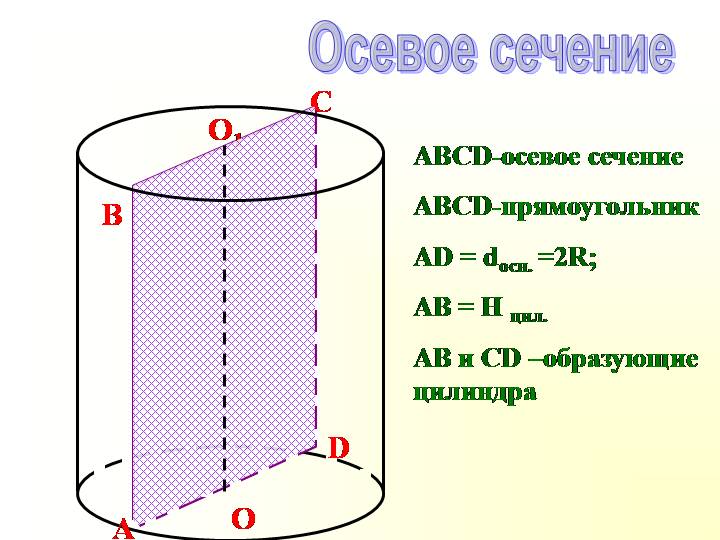 Дано: цилиндр, АВСD – осевое сечение, АВ = СD, R = ОА = 8 см.Найти: SАВСDРешение: Т.к. АВСD – квадрат (по усл.), то SАВСD = АD2 = (2 R)2 = (2 ·8)2 = 162 = 256 (см2)Ответ: 256 см2Задача. Чему равен объем конуса, если его высота равна радиусу основания и равна 12 см?  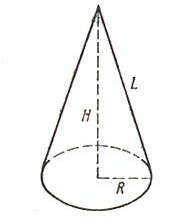 Дано: конус, R = Н = 12 см.Найти: VРешение: V = Sосн·Н, где Sосн = Sкруга = πR2V = πR2·Н =  π122·12 = 144·4π = 576π (см3)Ответ: 576π см3Выполнение контрольной работы по теме «Стереометрия»Перейти по ссылке   https://onlinetestpad.com/hmkijgmqizkaoРешить задачи, отвечая на вопросы теста; фото письменной работы выслать преподавателю на почту – до 12.00   07.06 !!! В вашей письменной работе на листках титульный лист оформлять не надо. На верхних строчках листов надо писать свою фамилию и номер группы. В вашей письменной работе на листках должны быть выполнены ВСЕ задания! Должны быть написаны и ответы к первым шести номерам, и решения остальных задач. Задачи без номера не проверяются; если решение написано так, что не разобрать, - задача не принимается. В первых 6 заданиях требуется только выбрать ответ (чертеж можно не чертить), остальные задания - задачи, требующие подробного решения (верный чертеж обязателен: невидимые линии – пунктирные линии, если рассматриваем осевое сечение, то выделяем осевое сечение на чертеже штриховкой). При ошибках в чертеже – могу не принять задачу. Оформление должно содержать следующие пункты : чертеж, дано, найти, решение, ответ. Критерии оценок8-9 верно выполненных заданий – оценка «3»10-11 верно выполненных заданий – оценка «4»12 верно выполненных заданий – оценка «5»